 Уважаемые Дамы и Господа!Группа юристов компании РемГрадъ-"Decor" предлагает:Представление прав граждан и юридических лиц в судах общей юрисдикции. Помогаем разрешить споры в сфере строительства и ремонта. Семейные споры. Споры о причинении ущерба. Компенсация материального и морального вреда. Развод, раздел имущества. Взыскание долгов. Алиментные обязательства. Составление жалоб, заявлений. Консультации по уголовным делам. Арбитраж. Банкротство физических и юридических лиц. Споры в трудовых правоотношениях. Взыскание неустоек и штрафов. Подача заявлений и жалоб в органы прокуратуры и МВД. Сопровождение коммерческих сделок. Подготовка документов к регистрации ИП, ООО. Составление Устава общества, учредительного договора и многое другое.
С нами удобно!0  [ Показать ]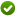 53